Publicado en Granada el 28/09/2015 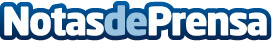 Cursos online para crecer profesionalmenteAprovecha la oportunidad que te ofrecen los curso online de Euroinnova Business School para ampliar o renovar tus conocimientos, o especializarte en las áreas de tu interésDatos de contacto:Álvaro Fernández958 050 200Nota de prensa publicada en: https://www.notasdeprensa.es/cursos-online-para-crecer-profesionalmente_1 Categorias: Nutrición Gastronomía Marketing Cursos http://www.notasdeprensa.es